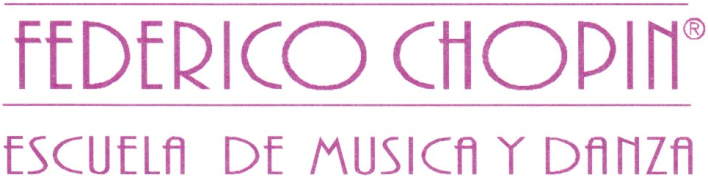                                                       INSCRIPCIÓN CURSO:                         MUSICOTERAPIA Y PEDAGOGIA ESPECIAL EN EL T.E.A ¿Cómo tuvo conocimiento del Curso?: Nombre: Fecha de nacimiento:   Edad: Tel. fijo:  Tel.móvil: Profesión: Dirección: C.P: Ciudad: Correo electrónico (COMPLETAR EN MAYUSCULAS): Asociado a:PRECIO HASTA EL 30 DE ABRILDESPUES  DEL 30 DE ABRIL  20€ MAS CUENTA PARA DEPOSITAR LA INSCRIPCION (BANCO POPULAR):TITULAR:               MONICA ROMERO TERRELNº DE CUENTA:    ES51  0075 1347 72 0700090236 Para hacer efectiva la inscripción deberá enviar esta  ficha completada y el comprobante de depósito en cuenta  escaneados  al correo monica@chopinzaragoza.com FIRMA Fecha: 